Matakuliah	:Ilmu Gizi 	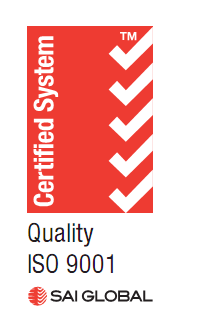 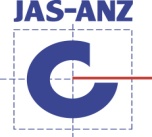 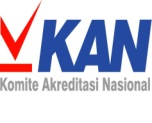 Kode	: Semester	: IJumlah SKS	: 2 SKSProgram Studi	:D III KeperawatanDosenpengampu	: Ns. Maswarni, S.Kep.M.KesCapaianpembelajaranlulusanyangdibebankanpadamatakuliahini:Mata Kuliah ini menguraikan  Konsep dasar nutrisi , ,Nutrisi pada bayi dan anak, Kebutuhan nutrisi bagi remaja , Kebutuhan nutrisi bagi dewasa dan lanjut usia Nutrisi pada ibu hamil dan menyusui, Nutrisi sebagai terapi, Mencegah dan penangan kekurangan vitamin, anemia dan cacingan, kurang kalori protein (KKP) serta Peran perawat dalam pelaksanaan diet pasienMahasiswa mampu memahami tentang  Konsep dasar nutrisiMahasiswa mampu memahami tentang  Pengaturan nutrisi Mahasiswa mampu memahami tentang  Kebutuhan nutrisi bagi remaja Mahasiswa mampu memahami tentang  Kebutuhan nutrisi bagi dewasa dan lanjut usia Mahasiswa mampu memahami tentang  Nutrisi pada ibu hamil dan menyusui Mahasiswa mampu memahami tentang  Nutrisi sebagai terapiMahasiswa mampu memahami tentang  Mencegah dan penangan kekurangan vitamin, anemia dan cacingan, kurang kalori protein (KKP)Mahasiswa mampu memahami tentang  Tahapan proses Keperawata Peran perawat dalam pelaksanaan diet pasien9. ReferensiIlmu Gizi, Sediaoetama ADPrinsip –prinsip Ilmu Gizi Suharjo- Kusharto CMMingguKeKemampuan akhir yang diharapkanBahan kajianMetode pembelajaranwaktuPengalaman belajar mahasiswaKriteria penilaian dan indikatorBobot nilai1Memahami konsep  dasar keperawatan Konsep dasar nutrisiCeramah, diskusi1x2x50’ mntCeramahpenugasanPemahaman2Memahami Pengaturan nutrisiPengaturan nutrisiCeramah, diskusi1x2x50’ mntCeramahpenugasanKualitas menjelaskan isi makalahKetepatan pemahamanKetepatan pengumpulan tugas3Memahami  Nutrisi pada bayi dan anakNutrisi pada bayi dan anakCeramah, diskusi1x2x50’ mntTugas makalah, presentasi penugasanKualitas menjelaskan isi makalahKetepatan pemahamanKetepatan pengumpulan tugas20%4Memahami Kebutuhan nutrisi bagi remajaKebutuhan nutrisi bagi remajaCeramah, diskusi1x2x50’ mntTugas makalah, presentasi Kualitas menjelaskan isi makalahKetepatan pemahaman20 %5Memahami Kebutuhan nutrisi bagi dewasa dan lanjut usiaKebutuhan nutrisi bagi dewasa dan lanjut usiaCeramah, diskusi1x2x50’ mntTugas makalah, presentasiKualitas menjelaskan isi makalahKetepatan pemahaman20%6Memaham Nutrisi pada ibu hamil dan menyusuiNutrisi pada ibu hamil dan menyusuiCeramah, diskusi1x2x50’ mntTugas makalah, presentasiKualitas menjelaskan isi makalahKetepatan pemahaman20%7Memahami Nutrisi sebagai terapiNutrisi sebagai terapiCeramah, diskusi1x2x50’ mntTugas makalah, presentasiKualitas menjelaskan isi makalahKetepatan pemahaman20%8Memahami tentang cara  Mencegah dan penangan kekurangan vitamin, anemia dan cacingan, kurang kalori protein (KKP)Mencegah dan penangan kekurangan vitamin, anemia dan cacingan, kurang kalori protein (KKP)Ceramah, diskusi1x2x50’ mntTugas makalah, presentasiKualitas menjelaskan isi makalahKetepatan pemahaman20%Mengaplikasikan Peran perawat dalam pelaksanaan diet pasien.Peran perawat dalam pelaksanaan diet pasien.Ceramah, diskusi1x2x50’ mntCeramah dan pemahaman Ketepatan pemahaman